Р А С П О Р Я Ж Е Н И Е«23» марта 2022 г.                                                                   №  32у. ХурамшаВ целях обеспечения пожарной безопасности на территории поселения :1.	Правообладателям   земельных   участков   (собственники земельных  участков, землепользователи, землевладельцы и арендаторы земельных  участков),  расположенных в границах населенных пунктов, производить регулярную уборку территории от мусора и покос травы.2.	Запрещается на территориях общего пользования поселения устраивать   свалки  горючих  отходов.3.	Правообладателям   земельных   участков   (собственники земельных участков, землепользователи, землевладельцы и  арендаторы земельных   участков) сельскохозяйственного   назначения   принимать  меры по защите сельскохозяйственных угодий от  зарастания сорной растительностью и своевременному проведению  сенокошения  на сенокосах.4.	В  период со дня схода снежного покрова до установления устойчивой   дождливой  осенней  погоды  или  образования  снежного покрова    учреждения,  организации,  иные  юридические  лица независимо от их организационно-правовых форм и форм собственности, крестьянские   (фермерские)  хозяйства, общественные  объединения, индивидуальные    предприниматели,  должностные   лица,   граждане Российской  Федерации,  иностранные граждане, лица без гражданства, владеющие,   пользующиеся   и  (или)  распоряжающиеся  территорией, прилегающей  к  лесу,  обеспечивают ее очистку от сухой травянистой растительности, пожнивных остатков, валежника, порубочных остатков, мусора  и  других  горючих материалов на полосе шириной не менее 10 метров  от  леса либо отделяют лес противопожарной минерализованной полосой  шириной  не  менее  0,5  метра  или  иным  противопожарным барьером.5.	Запрещается использовать противопожарные минерализованные полосы под строительство различных сооружений  и подсобных строений, а также для складирования горючих материалов, мусора, отходов древесных , строительных  и других горючих материалов.6.	Владельцам частного жилого фонда провести работы по зачистке от горючего мусора дворовых территорий, подвалов и чердаков;;7.	активизировать агитационно-массовую работу среди населения попредупреждению пожаров, обратив особое внимание на профилактику пожаров с гибелью людей; 8.	организовать и провести среди жильцов частных жилых домов разъяснительную работу о необходимости страхования имущества от пожаров;9.	Рекомендовать руководителям предприятий, учреждений и организаций всех форм собственности:    	9.1  принять меры по приведению вверенных объектов в пожаробезопас-ное состояние, обеспечить их первичными средствами пожаротушения, зачистить территории.    	9.2 осуществить проверку работоспособности автоматических систем противопожарной защиты, пожарных гидрантов и  внутренних пожарных кранов, отремонтировать и заполнить водой пожарные водоемы.   	9.3. организовать обучение работников мерам пожарной безопасности, оформить (обновить) уголки пожарной безопасности, создать группы для тушения пожаров на период весенне-летнего пожароопасного периода;10.	Специалисту администрации  Ким Т.А. обнародовать данное распоряжение путем вывешивания текста распоряжения на стендах всех организаций и учреждений;  11.	Контроль  за исполнением данного распоряжения оставляю за собой.  Глава муниципального образованиясельское поселение «Гильбиринское»Иволгинского района Республики Бурятия				А.И. ДабаевАдминистрациямуниципального образования сельское поселение «Гильбиринское»Иволгинского районаРеспублики Бурятия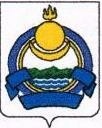 Буряад Уласай Ивалгын аймагай «Гильбиринское» гэhэн hомоной нютаг засагай байгууламжын захиргаан